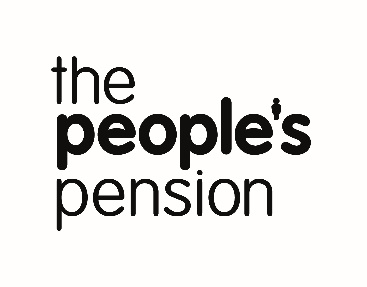 Stimate Dle ExempluBine ați venit la The People's Pension!
Angajatorul dvs. are obligația legală de a introduce în mod automat anumiți angajați într-o schemă de pensii ocupaționale - pentru a-i ajuta să economisească pentru pensionare (inclusiv pe cei care au fost înscriși automat înainte, dar apoi au ales să renunțe sau să nu mai contribuie). Vestea bună este că „vă aflați printre aceștia” și, la fel ca milioane de alți oameni, ați început să economisiți pentru pensionare.Angajatorul dvs., Test Employer 4, a ales The People’s Pension, furnizat de către B&CE, ca pensie ocupațională pentru dvs. The People’s Pension este o schemă de pensie ocupațională premiată. Începând cu dată lună an, ați fost înscris automat la schema de pensie. Acest lucru se datorează faptului că dvs. câștigați peste £192 pe săptămână (sau £833 pe lună), aveți vârsta de 22 de ani sau peste și nu aveți vârsta pentru pensia din sistemul de stat.Să începem cu începutulÎn calitate de membru al The People’s Pension, dispuneți acum de propriul cont personal - pe care îl numimContul dvs. online. Este rapid și ușor să începeți.
Urmăriți videoclipul nostru cu instrucțiuni la adresa www.thepeoplespension.co.uk/your-online-account.Citiți, de asemenea, pliantul anexat pentru a descoperi toate lucrurile pe care le puteți face.
De asemenea, este anexată și broșura noastră pentru membri „drumul către mai multe informații”, pentru tot ceea ce trebuie să știți despre The People’s Pension.Vom renunța la hârtieDeocamdată vă vom scrie prin poștă, dar am prefera să avem adresa dvs. de e-mail. O puteți adăuga la datele dvs. după ce v-ați configurat Contul dvs. online. Ulterior, pe viitor, veți primi un e-mail de la noi când situația dvs. este pregătită pentru vizualizare. Iar acest lucru înseamnă că nu vă vom mai trimite situația prin poștă.continuare..Dacă nu vă configurați Contul dvs. online (sau, dacă nu ne furnizați adresa dvs. de e-mail), vă vom scrie în continuare prin poștă - dar nu pentru totdeauna. Am dori să vă bucurați de avantajele configurării Contului dvs. online, drept pentru care veți primi o astfel de scrisoare numai de trei ori, iar apoi vom înceta să vă scriem. Dacă ați prefera să primiți situațiile tipărite, comunicați-ne acest lucru folosind Contul dvs. online sau sunați-ne.Cât va costa?Dacă rămâneți în The People’s Pension, următoarele contribuții vor fi transferate la pensia dvs. în fiecare perioadă de plată. Puteți verifica acest lucru pe fluturașul dvs. de salariu.Deși nu există planuri de a crește sumele minime care trebuie plătite pentru pensia dvs. prin lege, guvernul ar putea decide să facă acest lucru în viitor.Scutire fiscală pentru economiile dvs. pentru pensieGuvernul dorește să ne încurajeze să economisim pentru pensionare, astfel încât contribuțiile la The People’s Pension se califică în mod normal la scutire fiscală. Acest lucru înseamnă că banii care s-ar fi dus la guvern sub formă de impozit, merg în schimb la economiile din contul dvs. de pensie privată.
Angajatorul dvs. vă deduce contribuțiile după ce este calculat impozitul pe salariu.The People’s Pension solicită apoi scutire fiscală la un procent de bază de 20 % din contribuțiile dvs., care se adaugă la economiile dvs. din contul de pensie privată - chiar și pentru membrii care nu plătesc impozite. Rețineți că putem face acest lucru numai dacă ne-a fost furnizat un număr național de asigurare valid.Cu toate acestea, dacă plătiți un procent de impozitare mai mare pentru unele dintre câștigurile dvs., ați putea avea dreptul la o scutire fiscală suplimentară. Va trebui să completați o declarație fiscală de autoevaluare și să o trimiteți la HM Revenue & Customs.Decideți dacă doriți să rămâneți în The People’s PensionÎn cazul în care nu doriți să rămâneți înscris în The People’s Pension, puteți opta să renunțați - iată cum...
Accesați online adresa www.thepeoplespension.co.uk/opt-out.Faceți clic pe butonul „renunțare” și urmați instrucțiunile. Nu este necesar să vă configurați Contul dvs. online pentru a face acest lucru. Veți avea nevoie de numărul dvs. de client care apare la începutul acestei scrisori, data nașterii și numărul dvs. național de asigurare (îl veți găsi pe fluturașul dvs. de salariu).Sau telefonați serviciului nostru pentru renunțare la 0300 330 1280. Veți avea nevoie de numărul dvs. de client și de data nașterii.
Dacă decideți să renunțați, trebuie să ne comunicați acest lucru până la zi lună an. Dacă primim notificarea dvs. de renunțare valabilă în cursul perioadei de renunțare de o lună, în acest caz, vă vom elimina din The People’s Pension. Orice plăți pe care le-ați făcut deja vor fi rambursate de către angajatorul dvs. și, în acest caz, nu veți fi membru al schemei de pensie.1 Orice fel de contribuții (inclusiv economiile pentru Asigurarea Națională) plătite printr-un acord privind conversia în alte beneficii a unei părți din salariul plătit în numerar (cunoscut și sub denumirea de pachet salarial) sunt tratate ca contribuții ale angajatorului.2 Vizitați pagina noastră online de ajutor și asistență www.thepeoplespension.co.uk/earnings-basis pentru mai multe informații despre baza câștigurilor salariale utilizată pentru calculul contribuțiilor dvs. la pensie. continuare... Mă pot reînscrie la pensia ocupațională?În cazul în care vă răzgândiți, puteți solicita reînscrierea la The People’s Pension în orice moment. Va trebui să îi trimiteți angajatorului dvs. o scrisoare semnată sau un e-mail care să fie în mod clar din partea dvs. Cu toate acestea, dacă doriți să vă reînscrieți de mai multe ori în orice perioadă de 12 luni, angajatorul dvs. va trebui să fie de acord cu acest lucru.Ce se întâmplă dacă nu voi mai face contribuții în viitor?În cazul în care decideți să nu mai faceți contribuții la economiile dvs. din contul de pensie privată sau să faceți o pauză de la contribuție în viitor, plățile deja efectuate la economiile dvs. din contul de pensie privată vor rămâne investite în schema de pensie. Broșura pentru membri anexată vă prezintă opțiunile dvs.ReînscriereaÎn cazul în care renunțați, nu mai faceți contribuții sau plătiți mai puțin decât nivelul minim, angajatorul dvs. are obligația de a vă evalua în mod regulat și vă poate reînscrie automat înapoi la o pensie ocupațională la o dată ulterioară (de obicei, acest lucru se întâmplă la fiecare trei ani dacă îndepliniți anumite criterii, deși în unele cazuri va fi mai devreme).
Acest lucru se datorează faptului că circumstanțele dvs. s-au schimbat și poate fi momentul potrivit pentru a începe să economisiți. Puteți alege să rămâneți în schema de pensie sau să renunțați din nou.Creșteți economiile din contul dvs. de pensie privatăPuteți plăti mai mult în contul de pensie privată, fie ca plată unică, fie ca plată periodică. Pentru a afla despre cum să plătiți mai mult la The People's Pension, vizitațiwww.thepeoplespension.co.uk/grow-your-pension-pot.Avem grijă de datele dvs.Este important ca informațiile pe care le avem despre dvs. să fie corecte și actualizate. Ceea ce avem pentru dvs. a fost furnizat de către angajatorul dvs. care a creat această pensie ocupațională la noi.Acestea sunt propriile dvs. economii din contul de pensie privată pentru momentul când decideți să vă retrageți economiile dvs. pentru pensie. Vă aparțin indiferent de câte ori vă schimbați locul de muncă. Dar, având în vedere că o persoană obișnuită își schimbă locul de muncă de unsprezece ori în timpul vieții, una din 5 persoane a pierdut urma unei pensii.* Nu fiți una dintre aceste persoane.Vă puteți verifica și modifica datele dvs. de contact din Contul dvs. online. În acest mod, putem păstra legătura cu dvs. în legătură cu economiile dvs. pentru pensie, iar dvs. puteți păstra controlul asupra viitorului dvs.Modul în care avem grijă de datele dvs. este explicat în broșura anexată. Alocați timp pentru a o citi.Vă vom contacta numai cu privire la pensia dvs. și pentru a vă ajuta să planificați pentru pensionare. Dacă doriți să primiți informații despre toate produsele și serviciile noastre, sunați-ne.Doriți să aflați mai multe?Pentru a afla mai multe despre The People’s Pension și Contul dvs. online, puteți să:
citiți broșura de membru anexată „drumul către mai multe informații”vizitați site-ul nostru web la adresa www.thepeoplespension.co.uk/employeescitiți mai multe despre scutirea fiscală pentru pensia dvs. la adresa www.thepeoplespension.co.uk/tax-reliefvă conectați la Contul dvs. online la adresa www.thepeoplespension.co.uk/onlineaccount.Cu stimăKevin MartinGroup Director, Customer ServicesB&CE, furnizor The People’s Pension*Sursa: https://www.ftadviser.com/pensions/2017/01/19/one-in-five-brits-has-lost-pension-pot/?page=1. Datele dvs. personaleAceastă declarație prezintă datele dvs. personale de la angajatorul dvs.Am folosit aceste informații pentru a vă configura contul The People’s Pension. Ce trebuie să faceți
Dacă informațiile de mai jos sunt corecte, nu trebuie să faceți nimic.Dacă oricare dintre informațiile de mai jos este incorectă sau lipsește, contactați-ne în termen de 30 de zile de la data scrisorii noastre. Până la data la care vom avea informațiile dvs. corecte, nu vom putea solicita scutirea fiscală aferentă economiilor dvs. de pensie. Aflați mai multe despre scutirea fiscală: www.thepeoplespension.co.uk/taxreliefVom putea face unele modificări prin telefon, dar pentru unele va trebui să trimiteți dovezi corespunzătoare. Ne puteți contacta la thepeoplespension@bandce.co.uk sau puteți suna la 0300 2000 555.
1Câștigurile relevante din Regatul Unit includ venituri din muncă, venituri din comerț, dintr-o profesie sau vocație care sunt exigibile în conformitate cu Partea 2 din Legea privind impozitul pe venit (tranzacții și alte venituri) 2005 (ITTOIA 2005), venituri dintr-o afacere cu case de vacanță mobilate din Regatul Unit și/sau SEE, care sunt exigibile în conformitate cu partea 3 din ITTOIA 2005 și anumite venituri din brevete.Păstrați o copie a acestei declarații pentru evidența dvs. Dacă nu primim vești de la dvs. în următoarele 30 de zile, spunându-ne că nu sunteți de acord cu oricare dintre informații sau declarații de mai sus, declarația va intra în vigoare de la data scrisorii noastre. Dacă nu sunteți de acord cu declarațiile de mai sus sau dacă oricare dintre informații sunt incorecte sau lipsesc, nu vum putea solicita o scutire fiscală pentru dvs.
Dacă doriți să renunțați la The People’s Pension, puteți face acest lucru. Pentru mai multe informații, accesați www.thepeoplespension.co.uk/opt-out-info, Dacă alegeți să renunțați, nu se vor mai plăti alte contribuții pentru pensie în contul de pensie privată, cu excepția cazului în care vă înscrieți din nou sau angajatorul dvs. vă reînscrie în schemă.Kevin MartinGroup Director, $VTUPNFS 4FSWJDFTB & C E Financial Services LimitedData documentului: ZI LUNĂ AN2/8Exemplu Dl ABExemplu de stradăExemplu de oraș Exemplu de județ AB12 3CDNr. client:	01234567Referința noastră:	93269b/0316Telefon:	0300 2000 555E-mail:	thepeoplespension@bandce.co.ukSite web:	www.thepeoplespension.co.ukZI LUNĂ ANContribuții %Angajatorul dvs. va plăti1:3,00% din câștigurile salarialeDin salariul dvs., veți plăti2:4,00% din câștigurile salarialeGuvernul adaugă scutirea fiscală de:1,00% din câștigurile salarialeTrebuie să ne contactați doar dacă oricare dintre informațiile de mai jos este incorectă.
Despre dvs.:
Exemplu Dl AdamExemplu de stradă 
Exemplu de oraș 
Exemplu de județ
AB12 3CDData dvs. de naștere: 4 decembrie 1984Numărul dvs. național de asigurare AB227979D
Declarații făcute în numele dvs. de către angajatorul dvs.:
Sunteți angajatNu veți contribui la nicio schemă de pensie înregistrată (inclusiv acesta) pentru care aveți dreptul la o scutire fiscală de peste £3.600 brut (£2.880 net) sau câștigurile dvs. relevante din Regatul Unit1 în anul fiscal - oricare dintre acestea este mai mareDacă circumstanțele dvs. se modifică și acele modificări nu vă mai permit să beneficiați de scutirea fiscală, notificați-ne. Acest lucru se poate întâmpla:în termen de 30 de zile de la producerea modificării; SAUpână la sfârșitul anului fiscal (5 aprilie) în care s-a produs modificarea - oricare dintre acestea se produce mai târziu.Toate informațiile și declarațiile prezentate mai sus sunt corecte și complete, din cunoștințele dvs.